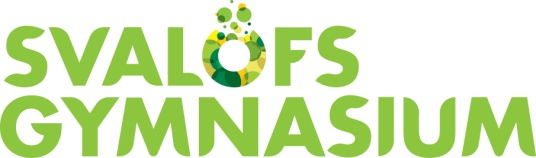 Ansökan om sommarvikarierSmådjurstallet, hundenshus, djurparkKostalletSkoljordbruketAnsökan ska mailas till respektive driftledare.Smådjurstallet,djurpark, Hundenshus- Maria maria.skude@svalov.se072-1787136Skoljordbruket- John Gustafsson john.gustafsson@svalov.se 072-1787170Kostallet- Ewie Pålsson  ewie.pålsson@svalov.se072-1787175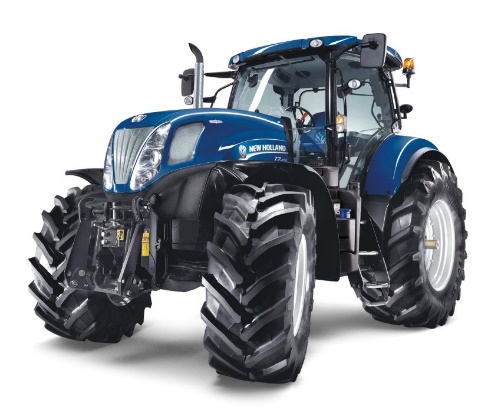 Ansökan ska vara inne senast den 27/4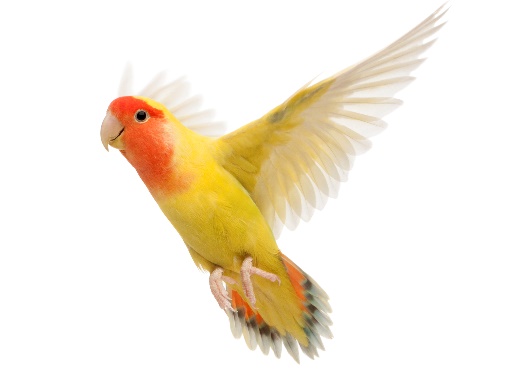 Man måste ha fyllt 18 år för att arbeta som sommarvikarierMan måste ha fyllt 18 år för att arbeta som sommarvikarierMan måste ha fyllt 18 år för att arbeta som sommarvikarierSmådjurstallet/hundenhus/DjurparkenKostalletSkoljordbruketDaglig skötsel av djuren i smådjurstallet och djurpark, hunddagis. När man söker arbete är man i samtliga stallar.Daglig skötsel av kor, höns, får,Man jobbar morgon, eftermiddag och helgerEnligt skolan godkänt traktor kort. 